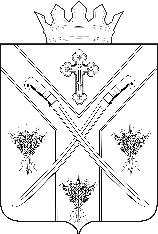 РАСПОРЯЖЕНИЕАДМИНИСТРАЦИИ СЕРАФИМОВИЧСКОГОМУНИЦИПАЛЬНОГО РАЙОНАВОЛГОГРАДСКОЙ ОБЛАСТИ. Серафимович, Волгоградской обл.,  ул. Октябрьская  61от  «27» ___05____ 2019 года №145-рО мерах по обеспечению безопасности людей    на водных объектах и в местах массового отдыха людей при проведении купального сезона 2019 года         Во исполнение  Федерального закона от 06 октября 2003 года №131-ФЗ « Об общих принципах организации местного самоуправления в Российской Федерации»,  Постановления Губернатора Волгоградской области от 7 февраля 2014 года №104 «Об утверждении Правил охраны жизни людей на водных объектах Волгоградской области», в целях обеспечения безопасности людей на водных объектах и в местах массового отдыха людей, на территории Серафимовичского муниципального района,  при проведении купального сезона 2019 года:     1.  Рекомендовать главам сельских поселений Серафимовичского муниципального района и городского поселения г. Серафимович :           1.1. Установить нормативными правовыми актами условия создания и эксплуатации зон отдыха на подведомственной территории в соответствии с «Правилами охраны жизни людей на водных объектах Волгоградской области»;Срок:  до 10 июня 2019 года.         1.2. Установить распорядительным нормативным правовым актом  муниципального образования сроки купального сезона и организовать работу  зон отдыха;Срок:  до 10 июня 2019 года.          1.3. Установить распорядительным нормативным правовым актом  муниципального образования места, где запрещено купание, катание на лодках, забор воды для питьевых и бытовых нужд, водопой скота, а также определить другие условия общего водопользования на водных объектах, расположенных на подведомственной территории;Срок:  до 10 июня 2019 года.        1.4. Организовать работу по закреплению за водными объектами водопользователей, осуществлять контроль за соблюдением режима их работы и соблюдения требований по техники безопасности.          Обеспечить оснащение мест с наибольшей вероятностью возникновения несчастных случаев на воде средствами наглядной агитации запрещающего характера, на которых отражать оперативную информацию о фактах гибели людей на данном участке;Срок:  до 10 июня 2019 года.     1.5.  В период купального сезона:           - организовать разработку и выполнение Плана основных мероприятий по подготовке и проведению купального  сезона  2019 года;                                                                                                      - усилить контроль за проведением профилактических мероприятий, направленных на недопущение гибели и травматизма людей на водных объектах и в местах массового отдыха населения;          - повысить требовательность к собственникам пляжей и пунктов проката маломерных судов с привлечением лиц, не обеспечивших выполнение норм безопасности и правил охраны жизни людей на водных объектах к административной ответственности ;          - не допускать размещение маломерных судов и гидроциклов, используемых с целью проката, зон подводного плавания, вне мест, разрешенных для их использования;           - обеспечить  доведение до населения правил безопасного поведения на воде, запретов на купание в необорудованных для этого местах;          - организовать осуществление контроля за санитарным состоянием зон отдыха и пригодностью поверхности вод для купания;           - обеспечить контроль за выполнением собственниками пляжей и эксплуатирующими организациями «Правила охраны жизни людей на водных объектах Волгоградской области»;  	  	- не допускать эксплуатацию зон отдыха и пляжей без проведения водолазного осмотра и очистки дна  на прилегающей к ним водной акватории;         - в целях исключения купания и нахождения вблизи водоемов лиц, находящихся в состоянии алкогольного (наркотического) опьянения, организовать работу по совместному патрулированию зон отдыха  представителями органов местного самоуправления, спасателями спасательных формирований  муниципальных образований и сотрудников внутренних дел или членов добровольных дружин.        1.6. Предоставить в отдел ГО и ЧС администрации Серафимовичского муниципального района  до 10 июня 2019 года: а) планы мероприятий по обеспечению безопасности людей на водных объектах, охране жизни и здоровья в период проведения купального сезона 2019 года;б) схемы участков побережья и водоемов, предназначенных для массового отдыха населения;в) места погружения любителей подводного спорта;г) места размещения на местности спасательных станций (постов) с указанием (отображением) на схемах районов ответственности, зон оперативного действия, зон спасания и профилактической работы.         2. Отделу  по  образованию, опеке и попечительству администрации Серафимовичского муниципального района: - организовать работу с руководителями и педагогическими коллективами школ, лагерей для отдыха детей и иных детских оздоровительных учреждений по вопросам предупреждения несчастных случаев на воде, обеспечения безопасности детей, охране их жизни и здоровья;- спланировать и провести в период летних каникул занятия в дошкольных и школьных образовательных организациях с рассмотрением мер безопасности поведения на воде в летний оздоровительный период, а также с июня по август 2019 года ежегодную акцию «Научись плавать»  с привлечением профессиональных инструкторов  и специалистов.          3. Отделу ГО и ЧС, бронирования и мобилизационной подготовки  администрации Серафимовичского муниципального района:- обеспечить через средства массовой информации доведение до населения правил безопасного поведения на воде, запретов на купание в необорудованных для этого местах;- спланировать и организовать проверки состояния мер безопасности на воде в детских оздоровительных лагерях, базах отдыха, на пляжах, причалах и переправах.         4.Настоящее распоряжение вступает в законную силу с момента его подписания.Глава Серафимовичскогомуниципального района                                                        С.В. Пономарев